PERAN KEPALA SEKOLAH DALAM PENINGKATAN MUTU PEMBELAJARAN PENDIDIKAN AGAMA ISLAM DI SMP NEGERI 35 KONAWE SELATAN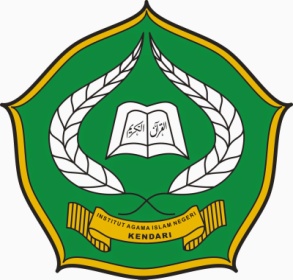 Skripsi Diajukan Untuk Memenuhi Syarat-Syarat Mencapai Gelar SarjanaPendidikan Islam Program Studi Pendidikan Agama IslamOLEH :IDRIS ASHARI ASAPNIM: 11010101029FAKULTAS TARBIYAH DAN ILMU KEGURUAN JURUSAN PENDIDIKAN AGAMA ISLAM  INSTITUT AGAMA ISLAM (IAIN)KENDARI2015